il il il il                    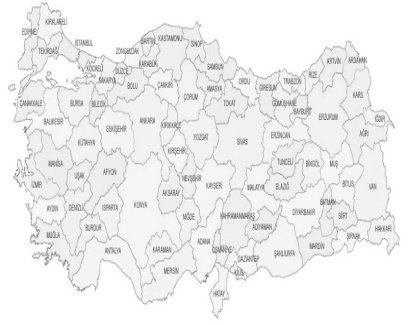 il il il                        il il il                         ili ili ili ili                            ili ili ili                                	  Ali Ali Ali             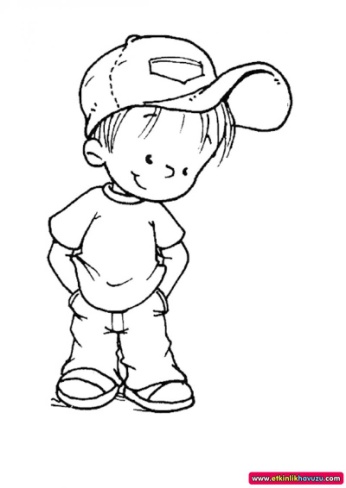  Ali  Ali                 Ali Ali                   elli elli                     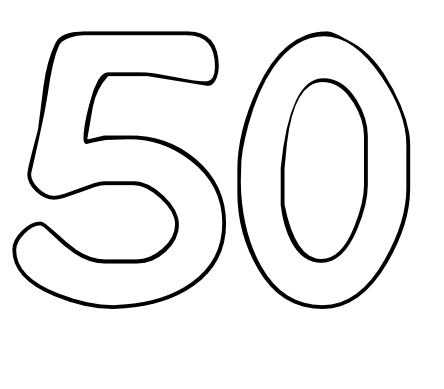 elli  elli                    elli                         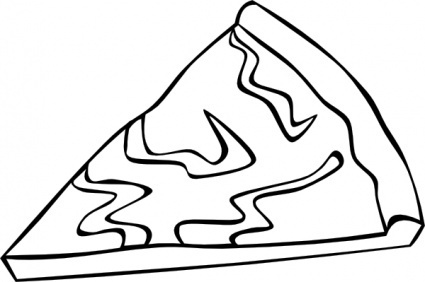 etli etli etli                    etli etli                        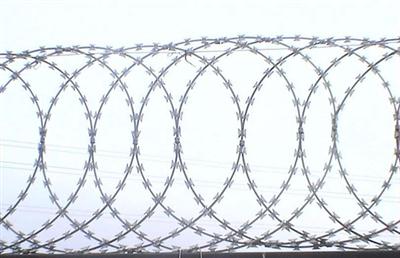          teli teli                                teli teli                      ile ile                       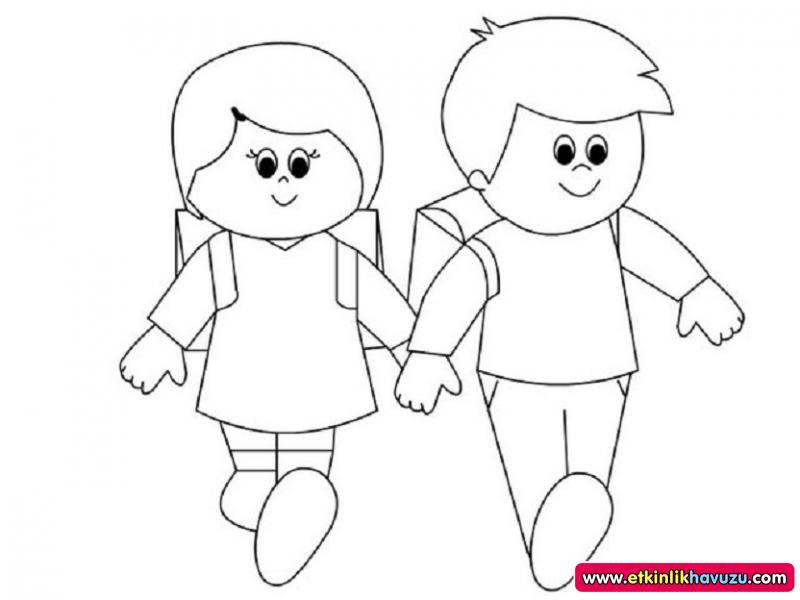 ile ile                      ile ile                      	ilet ilet                    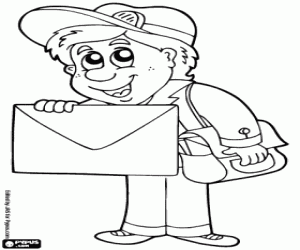 	ilet ilet                    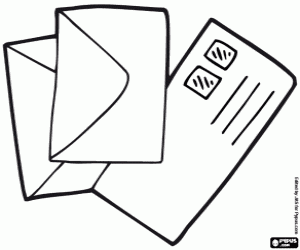 ileti ileti                 ileti                       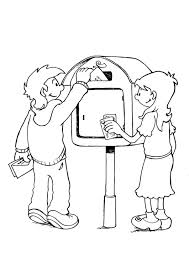 iletti iletti                iletti                      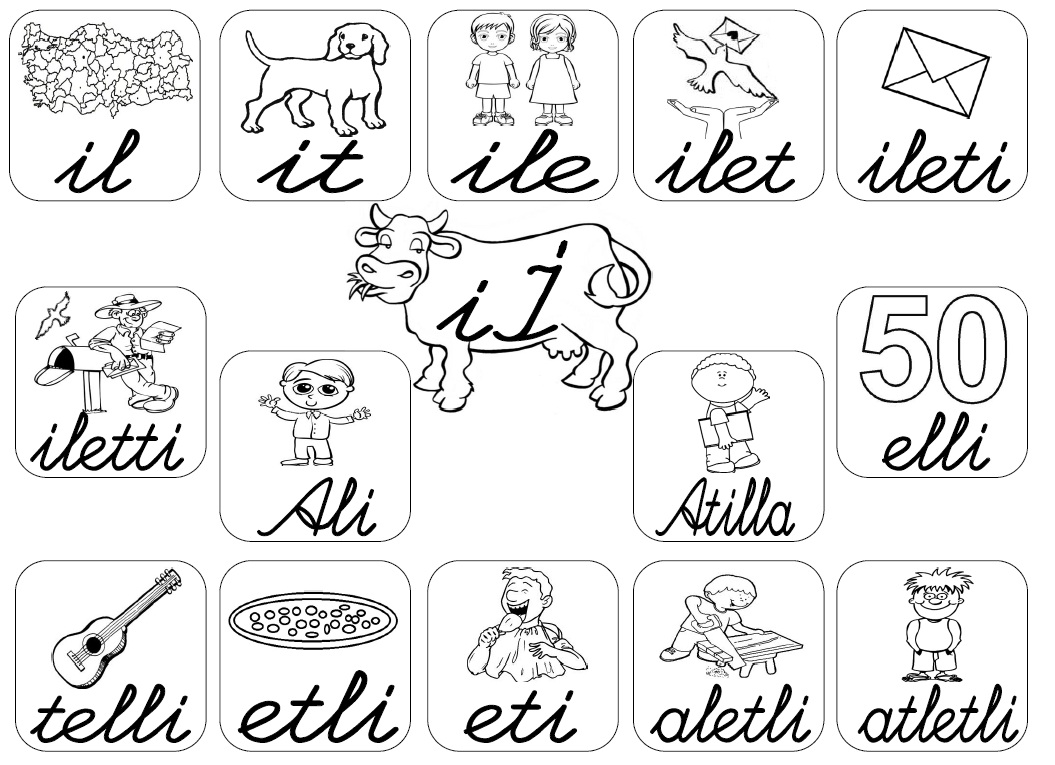 İt it it                       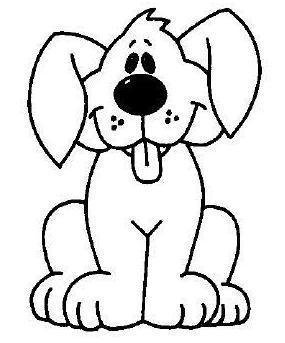 İt it it it                    İti iti iti                    İti iti iti                     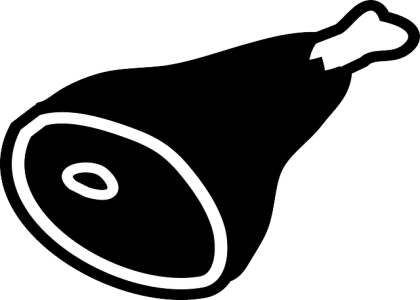 Eti eti                     	Eti eti                     İtti itti                                İtti itti                                Etti etti                                Elti elti                                Tatil tatil                    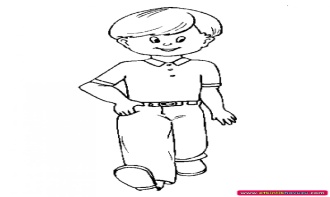 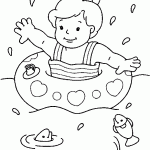 Atilla atilla                 İte ite                         İtele                           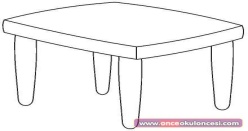 